Round each of these numbers to the nearest 10578299183409258123898752951873084296258926Round each of these numbers to the nearest 100183409258123498762951873084296258926Round each of these numbers to the nearest 1000123498762951873084296258926Round each of these numbers to one decimal place12.349.87629.518.7308429.2658.926Round each of these numbers to two decimal places12.34569.87629.51038.7308429.2689258.926Question: Round 1683 to the nearest 1001683 is between 1600 and 1700The halfway point is 1650                                                              1683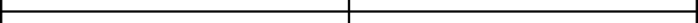 1600                                     1650                                      17001683 is closer to 1700The answer is 1700Question: Round 1683 to the nearest 101683 is between 1680 and 1690The halfway point is 1685                   16831680                                     1685                                     16901683 is closer to 1680The answer is 1680Question 1: Round 6531 to the nearest 1006531 is between ________ and ________The halfway point is ____________                                 ____                                  ____6531 is closer to ________The answer is ________Question 2: Round 809 to the nearest 10809 is between ________ and ________The halfway point is ____________                                 ____                                  ____809 is closer to ________The answer is ________Question 3: Round 18715 to the nearest 100018715 is between ________ and ________The halfway point is ____________                                 ____                                  ____18715 is closer to ________The answer is ________Question 4: Round 7163 to the nearest 107163 is between ________ and ________The halfway point is ____________                                 ____                                  ____7163 is closer to ________The answer is ________